Во II квартале 2021 года были выполнены работы по компенсационному озеленению (посадка деревьев и кустарников, восстановление газона). Богатырский пр., д.31, корп.1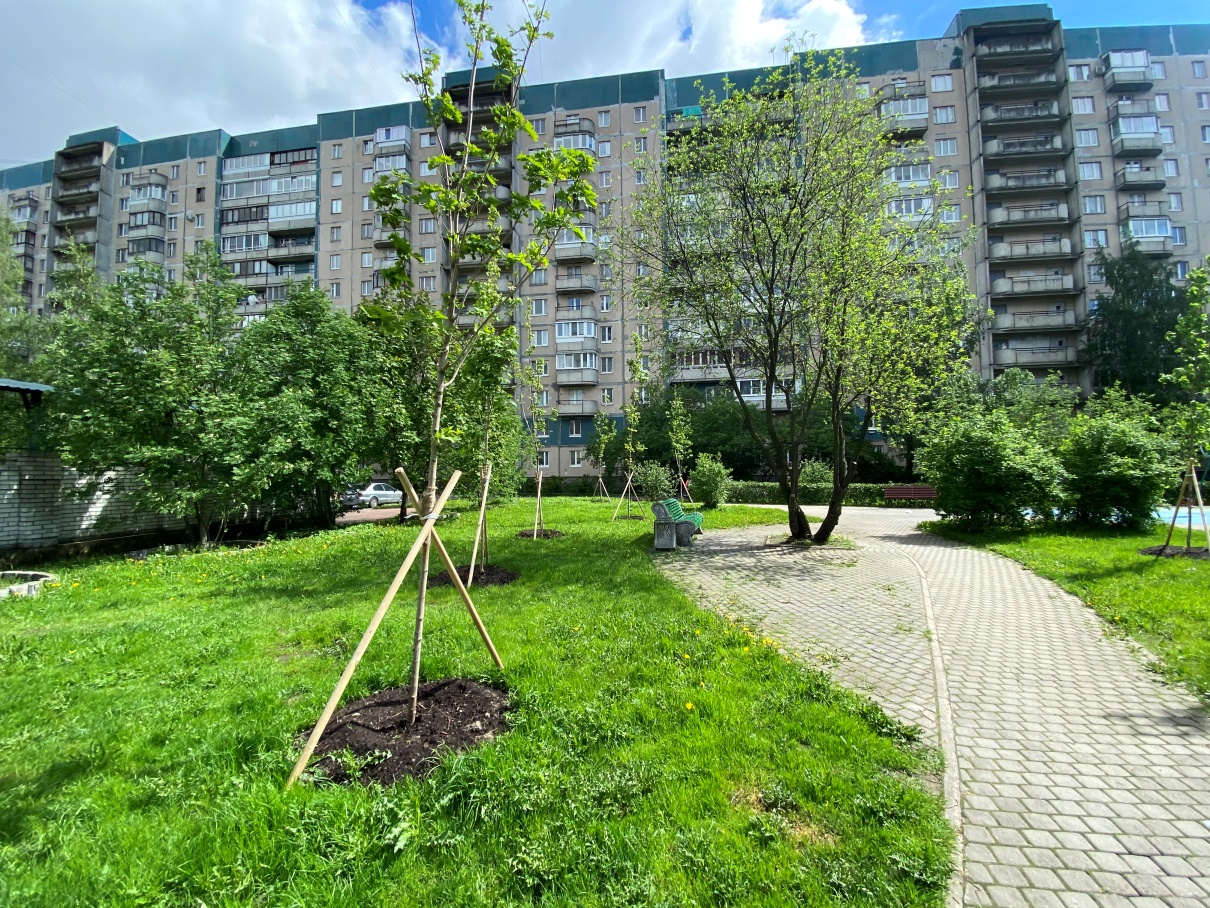 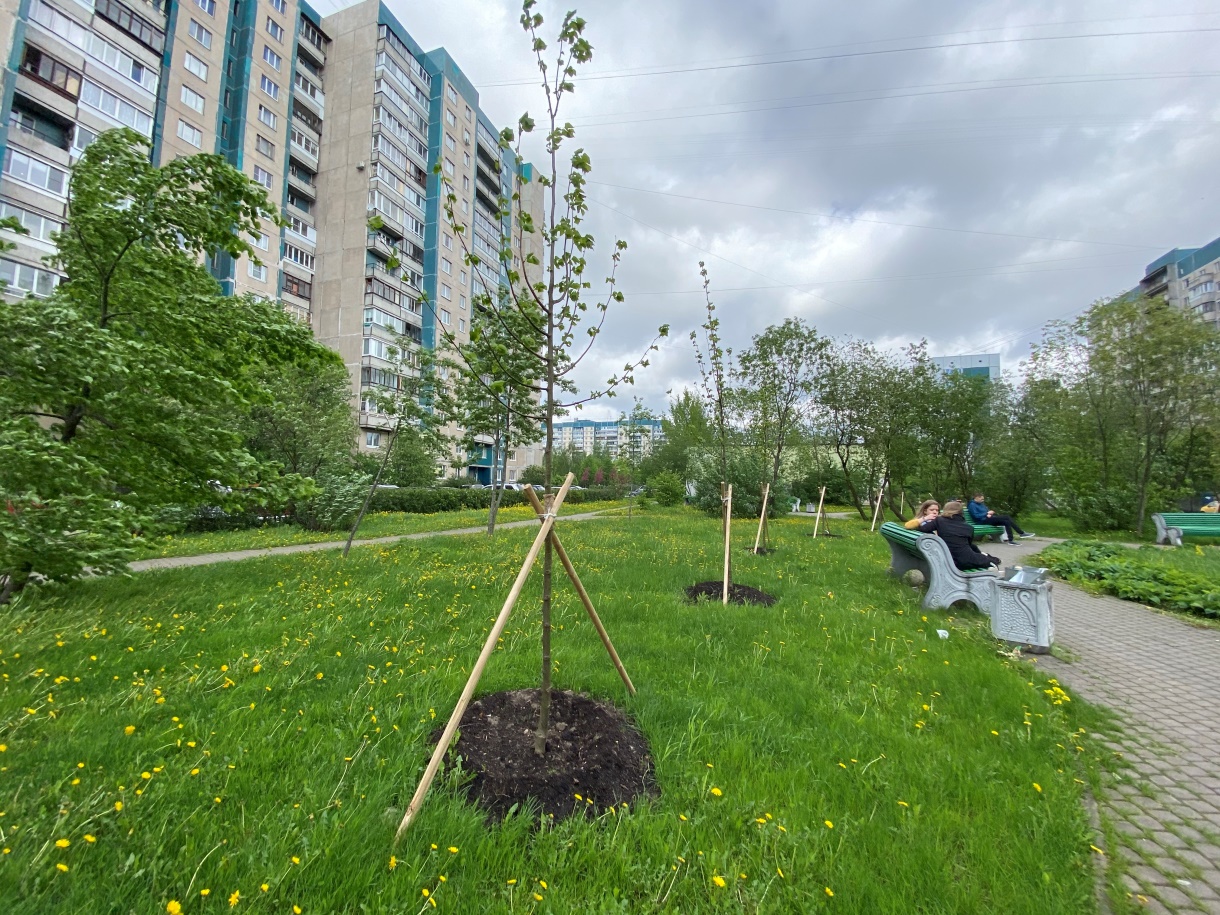 Планерная ул., д.23, корп.1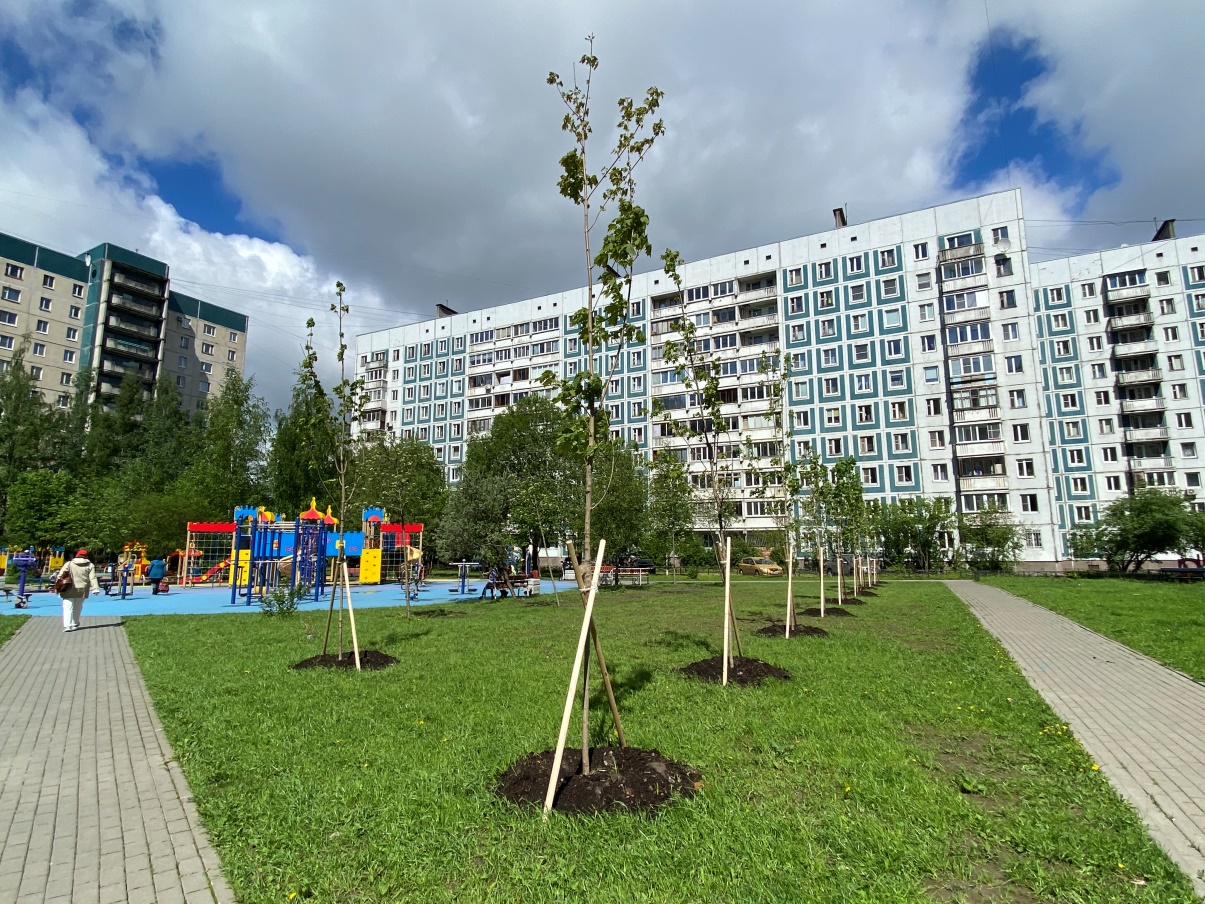 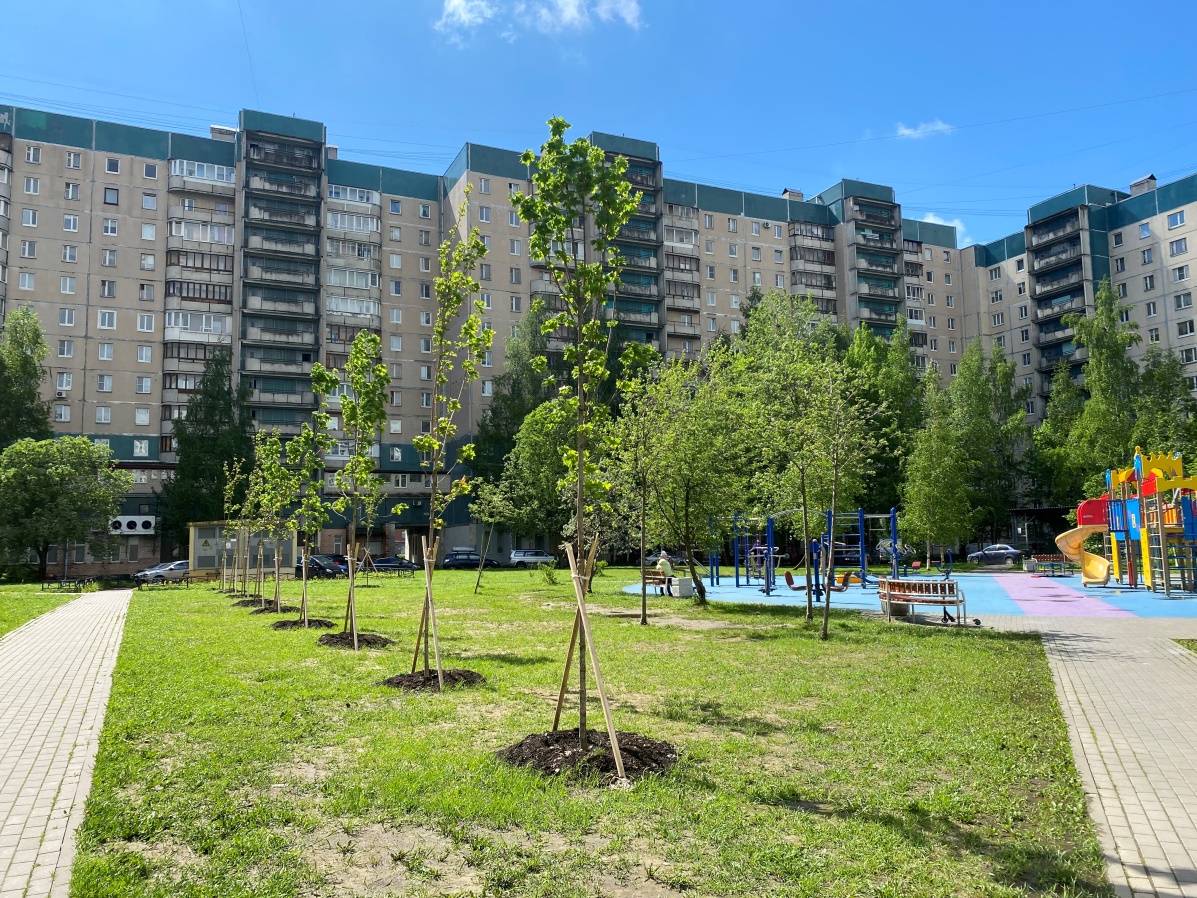 Гаккелевская ул., д.20, корп.1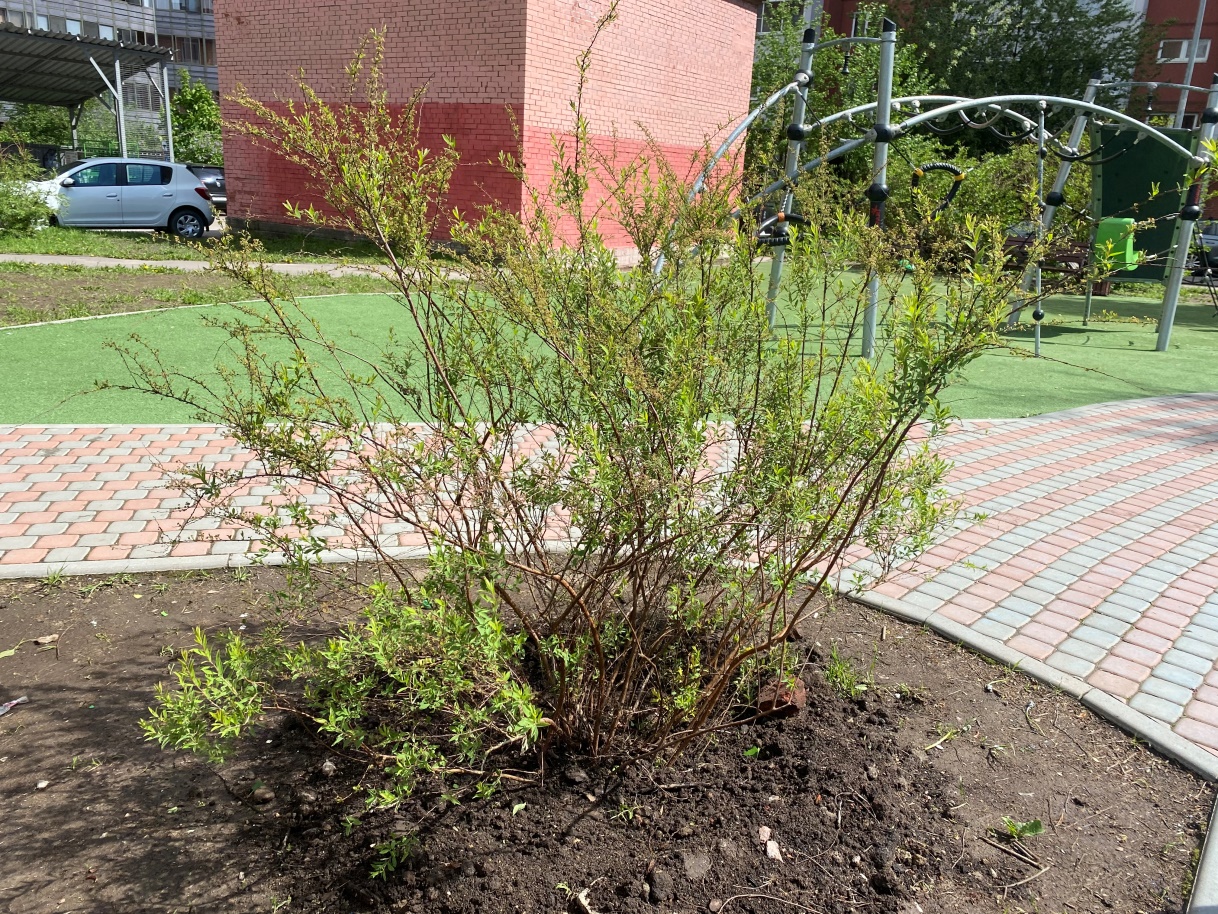 	Беговая ул., д.9, корп.2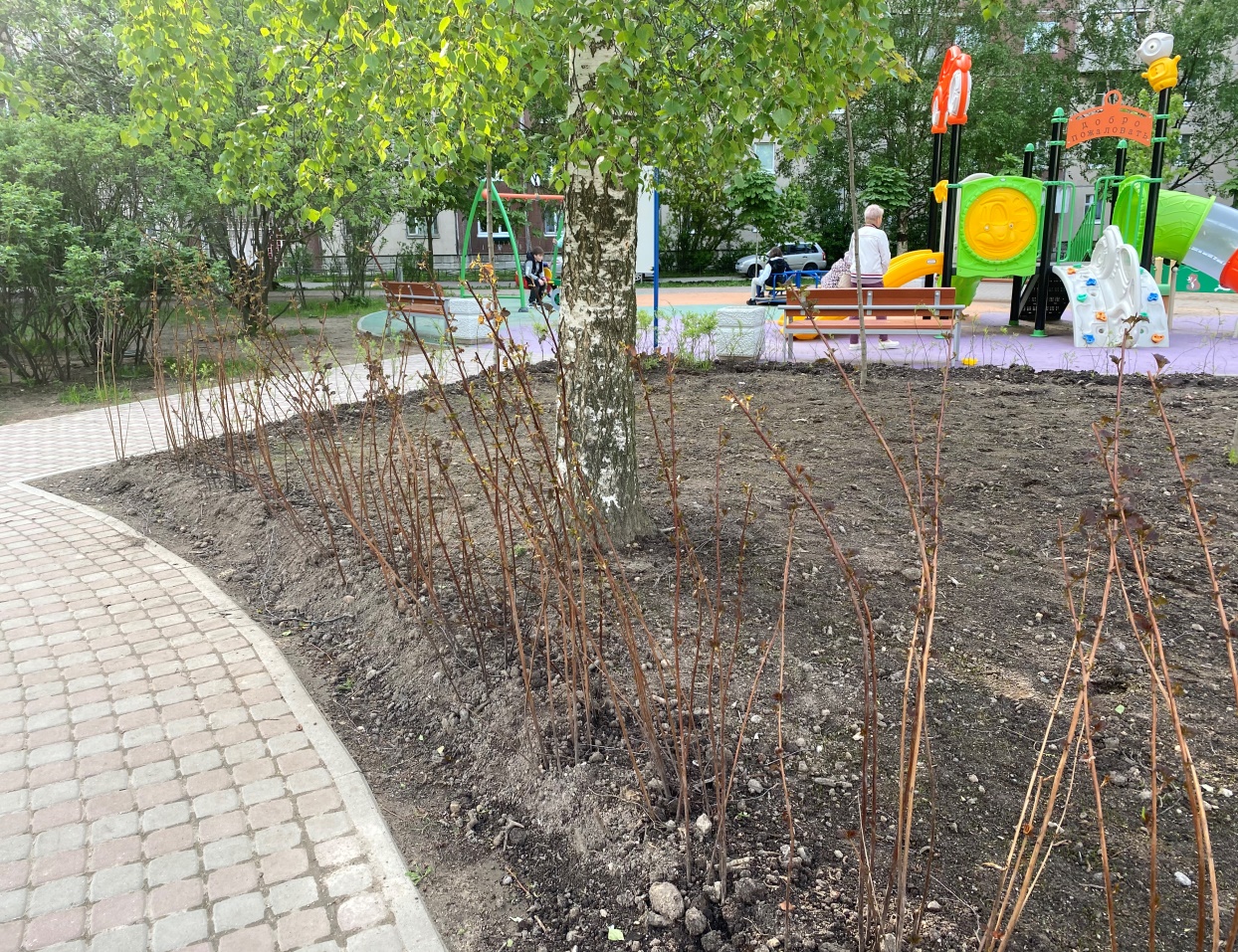 	Яхтенная ул., д.10, корп.3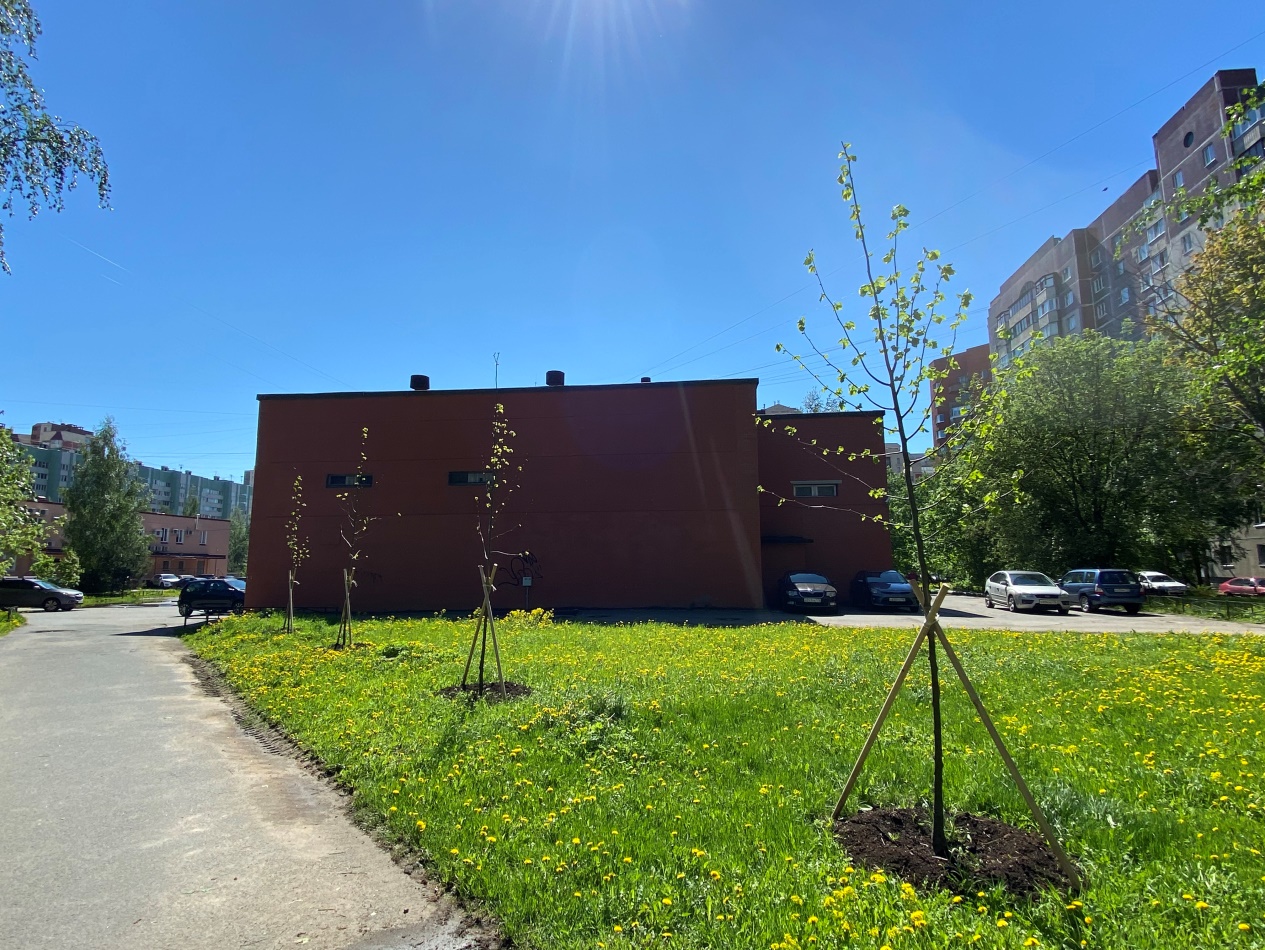 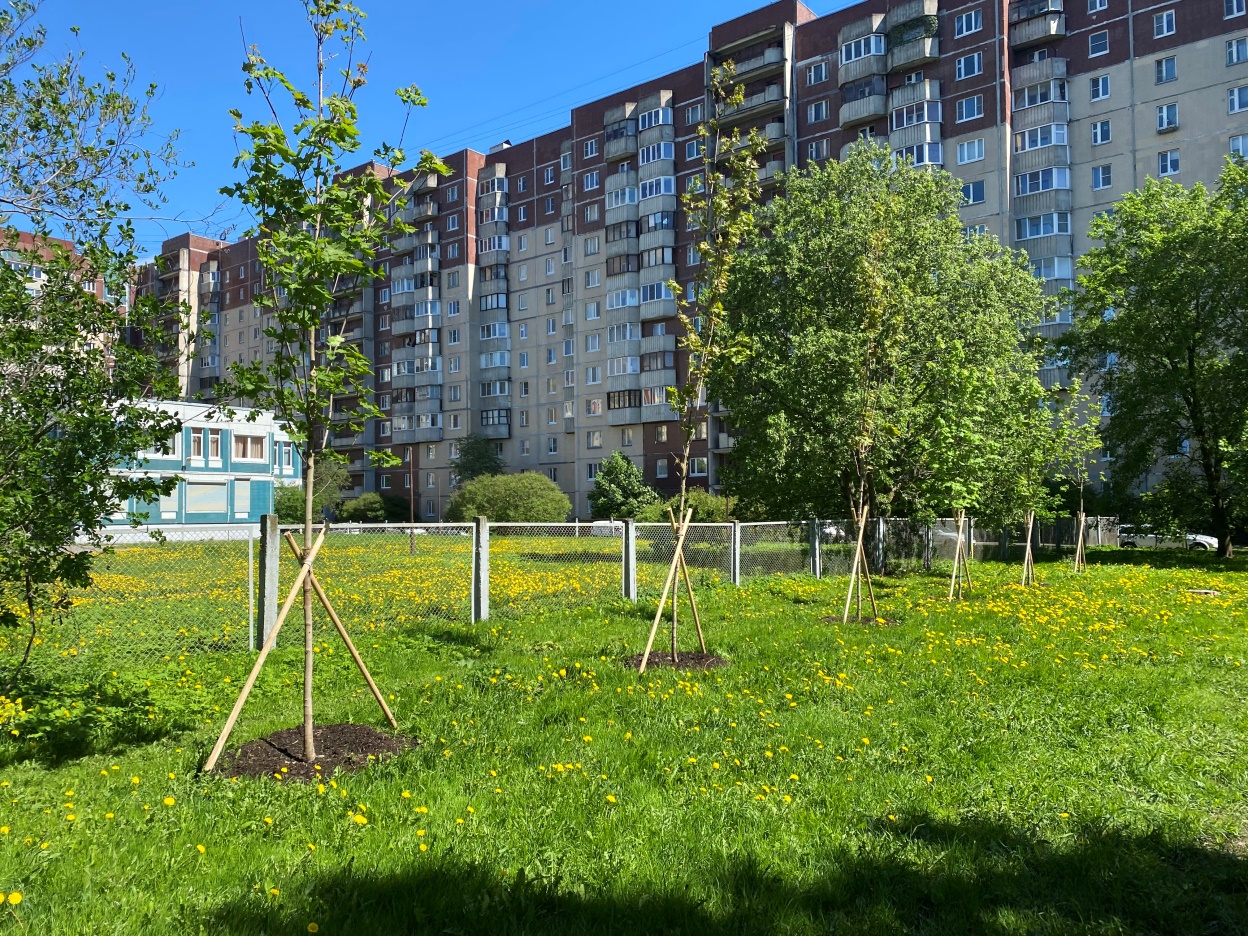 